TABLEAU DE SUIVI DES ARBITRAGES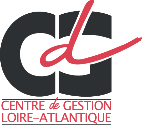 But : Après avoir trié les questions à travailler, repérer qui se chargera de quel sujet et commentPARTIE PROTOCOLE D'AMÉNAGEMENT DU TEMPS DE TRAVAIL PARTIE ORGANISATIONNELLE (NOTES DE SERVICE) TEMPS DE TRAVAIL EFFECTIFquestionmode de réflexion et échéanceréunion de service habituelle, atelier transversal, groupe de travail dédié, proposition des experts RH...personne chargée de l'argumentairedécisionjournée de solidaritéCETdon de jour de repos (enfants ou conjoint malades)temps de travail effectif Voir tableau ci-dessousbornes quotidiennes / horaires de service public / horaires de fonctionnement des différents services règles de prise de congés des différents servicesautorisations spéciales d'absence (attente décret)gestion des heures supplémentairesrégime des contributions aux manifestations (travail normal, travail exceptionnel et régime de récupération) cycles de travail de chaque service (durée hebdo de référence + jours d'absence + aménagement des horaires possibles + calcul de la durée annuelle de travail)système d'annualisation pour les personnels concernésrégime des cadresastreintespermanences de service public pour maintenir la continuité : à définirtemps de travail de nuit Partie organisationnelle (notes de service)mode de réflexion (réunion de service habituelle, atelier transversal, groupe de travail dédié, proposition des experts RH...)personne chargée de l'argumentairedécisionuniformisation des outils de gestion des absencesrègles concernant les absences organisation des réunions quotité de temps administratif encadrants des équipements enfancehoraires de travail des animateursprise en compte de temps collectifs hors encadrement d'enfants dans l'annualisationla mise en conformité des horaires de travail intégration des remplacements pour absences prévuesles régimes de temps de travail des cadres les outils de suivi de l'annualisation partagés avec les agentsLes journées de travail liées aux événements culturels, manifestations…souplesse, confiance et règles impératives dans les services administratifs pointage automatisé organisation des pics d'activité gestion des absences et de la continuité de service : pratiques et outils les temps de regroupement entre collègues l'organisation du temps de travail l'étéla pause déjeuner Les horaires et modalités d'accueil …Ce type de temps est-il considéré comme du temps de travail effectif comptabilisé dans les 1607 heures ?Ce type de temps est-il considéré comme du temps de travail effectif comptabilisé dans les 1607 heures ?Ce type de temps est-il considéré comme du temps de travail effectif comptabilisé dans les 1607 heures ?Ce type de temps est-il considéré comme du temps de travail effectif comptabilisé dans les 1607 heures ?Ce type de temps est-il considéré comme du temps de travail effectif comptabilisé dans les 1607 heures ?Ce type de temps est-il considéré comme du temps de travail effectif comptabilisé dans les 1607 heures ?oui, au regard de la règlementation nationalenon, au regard de la règlementation nationaleà définir par la collectivitéà définir par la collectivitéà définir par la collectivitéà définir par la collectivitéTemps passé dans le service ou à l’extérieur dans le cadre des activités professionnellesXTemps d’astreinte sans activité (en dehors de l'horaire normal de travail), avec obligation pour l'agent de rester à son domicile ou à proximité en vue de répondre à un appel.XTemps d’intervention pendant une astreinteXdurée d'intervention seuledurée d'intervention + temps de trajet depuis le domiciledurée d'intervention + temps de trajet depuis la résidence administrative du lieu d'embauche habitueldurée d'intervention + temps de trajet depuis la résidence administrative du lieu d'embauche habituelDéplacements professionnels accomplis pour raisons de service (validés par le chef de service)XTemps de trajet entre deux postesXTemps pendant lequel l’agent suit une formation autorisée par le chef de serviceXTemps de trajet pour se rendre à une formationforfaitnon comptabilisé comme temps travailcomptabilisé au réelcomptabilisé au réelTemps pendant lequel l’agent dispense une formation (validé par le chef de service)non comptabilisé comme temps travailcomptabilisé dans une limite de X jours / an (ex : pour le CNFPT)Temps pendant lequel l’agent participe à un jury de concours (validé par le chef de servicenon comptabilisé comme temps travailcomptabilisé dans une limite de X jours / an (ex : pour le CNFPT)Visites médicales organisées par la médecine du travail ou de préventionXBilan de santécomptabilisé dans une limite de XXnon comptabilisé comme temps travailDon de plaquettecomptabilisé dans une limite de XX (ex : 1/2 journée)non comptabilisé comme temps travailDon de sangcomptabilisé dans une limite de XX (ex : 2 heures)non comptabilisé comme temps travailTemps de propreté pour les travaux salissantsà préciser par note de service dans une limite de XXTemps d’habillage et de déshabillage devant être réalisé sur le lieu de travailà préciser par note de service dans une limite de XXIl peut être compensé  si le port d’une tenue de travail est imposé et que les opérations d’habillage et de déshabillage doivent être réalisées dans l’entrepriseDécharges d’activité pour l’exercice du droit syndical dans la limite des crédits d’heures attribuésXLes autorisations d’absences pour activité syndicale dans la limite des crédits d’heures attribuésXTemps passé par les représentants du personnel en réunion organisée par l’administration (ne peut donner lieu à récupération)XHeure d’information syndicalenon comptabilisécomptabilisé dans une limite de XXLes autorisations d’absence pour la rentrée scolairenon comptabilisérécupération des heures d'absence (hors horaires habituels) dans une limite de… et sous conditionsabsence autorisée sans récupération dans ue limite de… et sous conditionsabsence autorisée sans récupération dans ue limite de… et sous conditionsLes autorisations d’absence pour les fonctions publiques électivesnon comptabilisérécupération des heures d'absence (hors horaires habituels) dans une limite de… et sous conditionsabsence autorisée sans récupération dans ue limite de… et sous conditionsabsence autorisée sans récupération dans ue limite de… et sous conditionsLes autorisations d’absence pour les fonctions mutualistesnon comptabilisérécupération des heures d'absence (hors horaires habituels) dans une limite de… et sous conditionsabsence autorisée sans récupération dans ue limite de… et sous conditionsabsence autorisée sans récupération dans ue limite de… et sous conditionsLes autorisations d’absence pour raisons familialesdécret en coursLa préparation et la participation pour les membres élus aux organismes statutaires : CT, CAP, CCP et CHSabsence autorisée, ne peut pas donner lieu à récupérationTemps de pause méridienne obligatoire et d’une durée minimale de 45mn (hors journée continue)préconiséTemps de pause de 20 minutes minimum consécutif à six heures de travail en continuXTemps de restauration, dès lors que le salarié reste à la disposition de l’employeur et ne peut vaquer librement à des occupations personnellesXTemps de pause autorisé, dès lors que le salarié reste à la disposition de l’employeur et ne peut vaquer librement à des occupations personnellesXà règlementer par note de serviceCongé pour formation syndicale dans un centre agréé dans une limite de 12 jours par anXHeures supplémentaires résultant d’un travail commandé par l’employeurXà règlementer : récupérées ou payéesHeures effectuées au-delà de l’horaire normal si elles n’ont pas été commandées par l’employeurXCongés annuels et bonificationsXJours RTTXJours fériés non travaillésX